G O O D   &   W E L L  national conference on subject basedbilingual teachingat ORCHIDEA SCHOOL BUDAPESTon 22nd APRIL 2023 9:00Planned schedule of the day: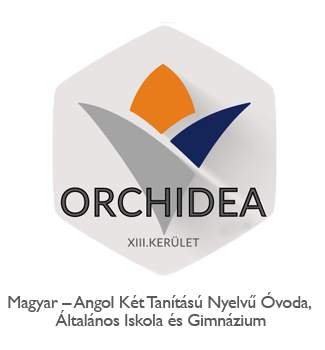 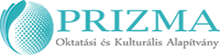    8:30—9:00REGISTRATION   9:00—9:451st plenary lecture 9:45—10:00Coffee break10:00—10:452nd plenary lecture10:45—11:00Coffee break11:00—12:00Podium discussion12:00—13:00Lunch13:00—14:30Sections’ sessions14:30—14:45Coffee break14:45—16:00Brief reports of the topics discussed in section discussion